Сценарий досуга ко Дню Матери для детей раннего возраста «Есть мама у котенка» осень 2020 годалла костенчук
Сценарий досуга ко Дню Матери для детей раннего возраста «Есть мама у котенка» осень 2020 год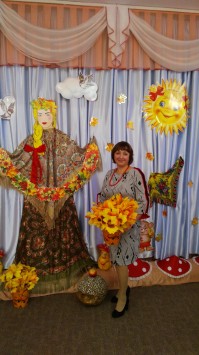 Ведущий: День осенний, в ноябре-Праздник замечательный,Поздравляет вся странаМамочек, с Днем Матери!Детки, кто вас крепко любит?Дети: Мама.Ведущий: Кто вас утром будит?Дети: Мама.Ведущий: Книжки вам читает?Дети: Мама.Ведущий: Кто вас обнимает?Дети: Мама.Ведущий: Давайте помашем нашим любимым мамочкам и отправим им воздушный поцелуй. (Машут, воздушный поцелуй.)Ведущий: Поздравляем маму с женским днёмПесенку про осень для нее споём.Песенка «За окошком кто шалит?»Ведущий: Чок да чок, чок да чок, выставляем каблучок. Вот как весело у нас, детки все пустились в пляс.Танец «Чок да чок» садятсяВедущий: Молодцы. Давайте тихонечко сядем и посмотрим сказку.Ведущий: Жила-была кошка.Выходит, кошка.Какая красивая. Давайте песенку про кошечку споем.Песенка «Серенькая кошечка»Ведущий: И был у нее маленький, пушистый, но непослушный котенок. А что случилось с котенком, мы сейчас увидим.Появляется котенокРассказчик: Вот котенок потерялся, он, отстал и растерялся.Кошка уходитКотёнок: Что, мне делать, помогите, мою маму разыщите.Музыка. Появляется собачкаСобачка: гав- гав, сейчас скорее побегу, твою маму я найду!Уходит, появляется курочка.Котёнок: Курочка мне помоги, мою маму ты найди.Курочка: Ко-ко-ко твою маму не видала, я цыплят своих считала!Уходит, появляется зайка.Котёнок: Зайка, милый помоги, мою маму ты найди.Зайка: Я сидел под кустом, спал я крепким, нежным сном! Твою маму, не видал, дальше в лес я поскакал!Уходит, появляется мишкаКотёнок: Мишка, мишка помоги, мою маму ты найди.Мишка: Лапу я сосал, в берлоге, у меня, болят все ноги, Мамы я не видел точно. Мне пора идти на почту!Уходит появляется сорокаКотёнок: Сорока друг, мне помоги, мою маму ты найди.Сорока: Телеграмму отправляю, всем, зверятам, сообщаю, Что пропала твоя мать! Надо кошку нам искать!Котенок: Мама! Мама! Приходи! Без тебя мне нет пути, Без тебя я пропаду! В лапы волку, попаду!Кошка: Слышу голос я котёнка, он зовёт меня, так звонко, Мой любимый и родной, мой котёнок дорогой! Посмотри, как все искали, нам с тобою, помогали, Больше ты, так не шали! Никуда не уходи!Котенок: Обещаю мама, быть послушным, никогда не озорничать, а сейчас давай играть.Ведущий: Как здорово, когда есть мама, правда ребята! Давайте теперь расскажем нашим мамам, что мы умеем делать сами.Танцевать умеем (Да) Петь умеем (Да)Одеваться умеем (Да)А игрушки убирать умеем?Посмотрите, сколько игрушек разбросано! Непорядок.Мы игрушки уберем и порядок наведем!Игра «Собери игрушки».Дети выходят на средину залаВедущий: Мы наш праздник завершаем,Милым мамам пожелаем,Чтобы мамы не старели,Молодели, хорошели!Ребёнок: Обещаю маму слушать,Умываться, кашку кушать.Буду я тогда расти,Будет мамочка цвести.Ведущая 1. Дорогие мамы и бабушки, наши дети приготовили для вас праздничное поздравление. (Дети выразительно читают стихи)Есения У:          Обойди весь мир вокруг,                           Только знай заранее:                           Не найдешь теплее рук                           И нежнее маминых!Алена К:            Не  найдешь на свете глаз:Ласковей и строже,Мама каждому из насВсех людей дороже!Алла О:             Сто путей, дорог вокругОбойди по свету:Мама – самый лучший друг,Лучше мамы нету!Саша Б:             Кто читает сказку?                          Кто пирог печет?                          Курточку и платье                          Кто для нас сошьет?Лиза П:             Мама дорогая трудится для нас                          Мы   «спасибо» скажем                          Маме в этот час!Саша Н:            К «ней ресничками»  прильну                          Вы, реснички, не моргните:                          Мамочку не разбудите!    Миша Ш:          Мамочка родная,                          Я тебя люблю,                          Соберу цветочки я                          И тебе их подарю!Таисия А:         Нарисую солнышко                          Мамочке моей                          Светит пусть в окошечко - будет веселей!Настя К:           Мама, так тебя люблю,                         Что не знаю прямо!                         Я большому  кораблю                         Дам  названье «Мама»!Арина Г:          Так люблю я маму,                          Слов  не нахожу                          Нежно  поцелую                          В  кресло  уложу!  Илья  К:           Я один у мамы сын,                          Нет  у мамы дочки!                          Как же маме не помочь,                          Постирать носочки?                          Мыло  пенится в коробке,                           Я  стираю, посмотри!Даня Б:               А в минуту  грусти                           Я  для  мамочки  спою.                           Пусть она услышит                           Как ее люблю я!Ребенок: Мама дорогая трудится для нас,
Мы спасибо маме скажем много раз.
Ребенок: Мамочка, как бабочка,
Веселая, красивая.
Ласковая, добрая,
И самая любимая.Ребенок: Мы вас в гости пригласили,
Чтобы вас порадовать.
Песни спеть, и станцевать,
С праздником поздравить.
Ребенок: Мама – это небо!
Мама – это свет!
Мама – это счастье!
Мамы лучше нет!
Ребенок: Мама – это сказка!
Мама – это смех!
Мама это ласка!
Мама любит всех!
Ребенок: Любимые наши мамочки,
Очень любят нас.
Песенку для мамочки,
Мы споем сейчас.
Дети поют песню: «Милая мамочка, праздник у тебя…»
Милая мамочка, праздник у тебя .
Самая красивая, мама у меня.Припев:
Очень я, очень я, мамочку люблю.
В праздник ей песенку, ласково спою.

Улыбнулась весел, мамочка в ответ.
Самая хорошая, лучше в мире нет.
Припев:
Очень я, очень я, мамочку люблю.
В праздник ей песенку, ласково споюЦель: Способствовать созданию праздничной, доверительной атмосферы.
Задачи:
- Воспитывать у детей доброе, внимательное отношение к маме, стремление ей помогать, радовать ее.
- Развивать артистичность и творческие способности.
- Создать положительную эмоциональную атмосферу между мамами и детьми посредством включения их в совместную деятельность;
- способствовать сплочению детско-родительских отношений.
Предварительная работа:
• оформить фотовыставку «Наши замечательные мамы»;
• выучить стихи и песни о маме;
• изготовить открытки своими руками в подарок мамам;
• украсить группу воздушными шарами, цветами.Мальчик:Мама приласкает,Мама подбодрит.Если поругает,То всегда простит.Мальчик:Мама! Так тебя люблю,Что не знаю прямо.Я большому кораблюДам названье "МАМА"!Девочка:У любимой мамочкиНа щеках две ямочки.У меня они есть тожеЯ на мамочку похожа.Мальчик:С милой мамочкой роднойХорошо живется.В праздник песенка для мамыВесело поётся.ценарий праздника «День матери» в младшей группенадежда калмыкова
Сценарий праздника «День матери» в младшей группе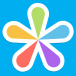 Цель: Приобщать родителей и детей к совместному эмоционально-значимому проживанию семейных праздников.Задачи:1. Поздравить мам с праздником, подарить радость детям.2. Воспитывать любовь и нежное уважительное чувство к маме.3. Формировать в сознании родителей положительный имидж деятельности детского сада.Атрибуты и оборудование: картинки (Мама, Тучка, Солнышко, Паровозик, Цветок, Презентация «Любимые, нежные…» (о маме, открытки «Цветок для мамы», игрушка Медвежонок, корзинка с пирожками, коробка с цветными шарами из «сухого бассейна» для аттракциона «Собери игрушки», 2 платка, бижутерия разная, кукольный театр «Колобок», ширма, CD-записи «Пляска с игрушками», «Раз ладошка…», «Злая тучка», «Я пеку, пеку, пеку», «Моя мама – лучшая на свете», «Паровозик с остановками», «Мама-первое слово», «Друзья».Песня «Пляска с игрушками».Дети с воспитателем заходят в музыкальный зал и встают в круг.Ведущий:Кто вас, детки, крепко любит,Кто вас нежно так голубит,Не смыкая ночью глаз,Кто заботится о вас? (мама)Танец в круге Песня «Раз ладошка…»Ведущий: Дети, сегодня у нас необычный праздник – праздник мам.Вы любите своих мам? Отвечайте громко-громко?Дети: Да!Ребёнок:Кто нас крепко любит?Мама, мама.Кто нас утром будит?Мама, мама.Книжки нам читаетМама, мама.Песни напеваетМама, мама.Кто нас обнимает?Мама, мама.Хвалит и ласкаетМама, мама. (И. Арсеев)Ведущий: Тогда, давайте поприветствуем наших мамочек и отправим им воздушный поцелуй. Посмотрите, что это?Картинка «Тучка». Танец «Злая тучка»Все садятся на свои места. Картинка Солнышко.Ведущий: Ребята, посмотрите, кто еще к нам пришел в гости? (игрушка Медведь). Медвежонок тоже хочет поздравить наших мам. Посмотрите, что у него в корзиночке? (Пирожки в корзинке) Давайте мы тоже испечём пирожки нашим мамочкам!Песня «Я пеку, пеку, пеку» (с показом движений)Ведущий: Семья - это взрослые и дети, которые живут вместе, любят друг друга и заботятся друг о друге. Семья очень нужна каждому человеку. Ребятки, наши самые мамочки красивые? Хотите помочь мамам нарядиться?Игра «Наряди маму». «Детская весёлая».Игра с мамами «Узнай своего ребёнка» (с завязанными глазами). «Моя мама – лучшая на свете».Ведущий: Дорогие наши мамы! От всего сердца поздравляем вас с днем Матери! Мама - самое прекрасное слово на земле. Это первое слово, которое произносит человек. У мамы самые добрые и ласковые руки, они все умеют. У мамы самое верное и чуткое сердце, в нем никогда не гаснет любовь.Презентация «Любимые, нежные…»Ведущий: Посмотрите, Медвежонок приглашает нас снова поиграть.Пляска общая с мамами «Паровозик с остановками».Ведущий: Ребята, давайте теперь расскажем нашим мамам, что мы умеем делать сами.Танцевать умеем?Петь умеем?Одеваться умеем?А игрушки убирать умеем? Посмотрите, Мишка игрушки разбросал!Игра «Собери игрушки». песня «Друзья».Ведущий: Посмотрите, кто это?Картинка Колобок.Ведущий: А вы, мамочки, знаете сказку про Колобка? Кто рассказывал эту сказку своему ребёнку? Предлагаю сейчас показать сказку нашим деткам!Инсценировка сказки «Колобок» (родители-актёры).Ребёнок:Маму, мамочку своюОчень крепко я люблю,Очень сильно я люблюИ цветочек подарю.Ведущий: Дорогие мамы, мы с ребятами приготовили для вас небольшие подарки, сделанные своими руками и с большой любовью.Подарки «Цветочки для мамы». «Мама-первое слово».Ведущий: Спасибо Вам за то, что сегодняшний праздник вы провели вместе со своими детьми!Сценарий праздника во второй младшей группе «День матери с почтальоном Печкиным»Под музыку дети входят в зал, встают полукругом у центральной стены.Ведущая: День матери - праздник особый,Отметим его в ноябре:Зимы ожидает природа,И слякоть ещё на дворе.Мы дорогим нашим мамамПодарим весёлый концерт!Тепла и улыбок желаем,Огромный вам детский.Все: Привет!СтихиРебенок 1: Әнием иң якын кешемИртән чәчемне үрәАшлары да тәмле булаЯратам шуңа күрәРебенок 2: С праздником сегодняМаму поздравляемКрепко за шеюМаму обнимаюСамая красиваяМамочка мояЦелый день послушнымБыть обещаю я.Ребенок 3: Кто на свете всех добрей?Кто на свете всех милей?Утром будит кто меня?Это мамочка моя.Ребенок 4: Мамочка любимаяМилая моя.Я всегда скучаюКогда нет тебя.Ребенок 5: Мама, так тебя люблю,Что не знаю прямо!
Я большому кораблю
Дам названье «МАМА»!Ребенок 6: Мама, очень-очень
Я тебя люблю!
Так люблю, что ночью
В темноте не сплю.
Вот и зоpька светит.
Вот yже pассвет.
Hикого на свете
Лyчше мамы нет!Ребенок 7: Много мам на белом свете,Всей душой их любят дети,Только мама есть одна,Всех дороже мне она.Кто она? Отвечу я:Это мамочка моя.Ведущая: Милые мамы! Примите в подарок песню.Песня « Маму поздравляют малыши»Вот какой нарядныйДетский сад —Это мамин праздникУ ребят.Мы для мамыПесню запоем,Мы для мамыПляску заведем.Дети садятся на стулья.Ведущая: Ой, ребята, тише, тише, где-то здесь шаги я слышу.Догадайтесь, детвора, кто же к нам идет сюда?Под музыку входит почтальон Печкин с посылкой в руках.Печкин: Добрый день, меня вы ждали?Вижу, Печкина узнали,Без меня никак нельзя,Почтальоны всем друзья!Носят письма и посылки,Телеграммы и открытки.Вот и я пришел не зря,Поздравленья у меня!Ведущая: Поздравленья? От кого же?Печкин: От Наташи и Сережи,Маши, Оли, Юры, Пети.Много есть детей на свете.В этих письмах доброта, лучик солнца, красота,И букет цветов осенних, милым мамам поздравленья!Ведущая: Мы тебя благодарим и «спасибо» говорим,Ты вот здесь располагайся и на праздник оставайся,Открывай скорей конверт, начинаем наш концерт!Печкин садится, открывает первый конверт, читает.Печкин: Пишут дети из детсада,Что поздравить мам им надо,Много нежных добрых словКаждый им сказать готов. .СтихиРебенок 8: Мама лучик золотойЯ люблю играть с тобойПо тебе скучаю яМама ласточка моя.Ребенок 9: Мамочка моя роднаяЯ люблю тебя безмерноИ тебе желаю счастьяИ здоровья непременноРебенок 10: Мама – солнышко, цветочек, Мама – воздуха глоточек, Мама – радость, мама смех, Наши мамы лучше всехРебенок 11: Мама нас ласкает,Солнце согревает.Солнце, как и мама,Лишь одно бывает.Ребенок 12:Ты самая красивая,Ты самая хорошая.На ласковое солнышкоИ на луну похожая.Дарю тебе улыбку,Дарю большой цветок:Хочу, чтоб ты порхалаВсегда как мотылек.Ребенок 13: Мама ты моя роднаяТы хорошая подружкаОчень я люблю тебяПесня «Маме песенку пою»Утром с песенкой встаю, ля-ля-ляМаме песенку пою, ля-ля-ляМама раньше всех встаёт, ля-ля-ляВ детский сад меня ведёт, ля-ля-ляА когда домой придём, дя-ля-ляВместе песенку споём, ля-ля-ляИгра с детьми и мамами «Бусы».Дети-бусинки, двигаются в хаотичном порядке. Мамы стоят в центре зала и под музыку хлопают в ладоши. По сигналу, как только музыка остановилась, мамы поднимают руки вверх, а дети бегут каждый к своей маме. Игра повторяется 2-3 раза.Печкин (открывает второй конверт): Открываем вновь конверт, продолжаем наш концерт.Я загадку загадаю, слушайте внимательно,А кто первый отгадает – будет замечательно,Отгадайте, отгадайте, отгадайте-ка, друзья,Кто же, кто же самый лучший друг, любимый у меня?Пирожки для всех печет, сварит вкусный нам компот,Свяжет варежки и шарфик, в детский сад нас отведет?Дети: Ну, конечно, бабушка,Бабушка родная.Ребенок 14:Бабушка, как солнышко,Всех согреет взглядом.Как внучатам хорошоС бабушкою рядом!Я свою бабулюКрепко расцелую.Будь всегда красивой,Доброй и счастливой!Ведущий: - Ни для кого не секрет. Что наши дети – наши лучшие помощники, даже, когда варим суп или компот.Печкин: И сейчас мы в этом еще раз убедимся.Игра «Рассортируй овощи и фрукты»Нужно рассортировать овощи на суп в оранжевую корзинку, а фрукты на компот в зеленую корзинку.Ребенок 15: Маму очень я тебя люблюОбниму мою роднуюОчень я люблю её,Мама - солнышко моё.Ребенок 16: Из цветной бумаги
Вырежу кусочек.
Из него я сделаю
Маленький цветочек.Мамочке подарок
приготовлю я.
Самая красивая
Мама у меня!Ведущая (обращаясь к Печкину): Ну что, Печкин, доставай еще конверт.Печкин (достает конверт или из конверта сыплется разноцветные круги) Ой, а это еще что такое случилось с письмом? Кто это со мной так пошутил?Ведущая: Вот сейчас увидишь, что случилось?Печкин: Эстафетная игра «Уборка квартиры» (мамы и дети по 5 штук)На полу рассыпают мелкие мячи. По сигналу команда дети и команда мамы собирают их в корзину. Побеждает та команда, которая соберёт больше мячей.Ведущий и дети рассказывают стихотворение, показывая характерные жесты:Мама - это небо! (руки вверх)Мама – это свет! (руками вверху показываем фонарики)Мама - это счастье! (руки к груди)Мамы - лучше нет! (наклоняемся вперёд и машем головой нет-нет)Мама – это сказка! (большой палец вверх «Во!»)Мама - это смех! (смеемся, улыбаемся)Мама – это ласка! (гладим себя по голове)Мамы - любят всех! (шлём воздушный поцелуй двумя руками мамам)Игра с детьми и мамами «На… В центре зала по кругу расставлено 5-7 горшков (на один меньше, чем пар). Мамы с детьми, за ручку прогуливаются по залу под музыку. Когда музыка останавливается, мамы быстро сажают ребёнка на… Кому не досталось горшка – выбывают.Печкин: (заглядывая в свою сумку) Ну вот, кажется, все письма передал, осталась только посылка.Но я вам ее не сразу отдам. Я отдам ее самому ловкому.Игра «Самый ловкий»Участвуют все дети. Под музыку дети бегают вокруг посылки, Печкин с ними. С окончанием музыки надо быстро добежать до посылки и сесть на нее. Игра повторяется 2 раза.Печкин: Какие ловкие! Посылка ваша! Я всех поздравляю и желаю быть всегда в отличном настроении!Ведущая: Что ж, посмотрим, что в посылке? В посылке находятся подарки для мам: сердечка с цветами, ведущая и Печкин раздают их детям. Дети дарят мамам подаркиВедущая: А вы не болейте, не старейте, не сердитесь никогдаИ такими молодыми оставайтесь навсегда!. 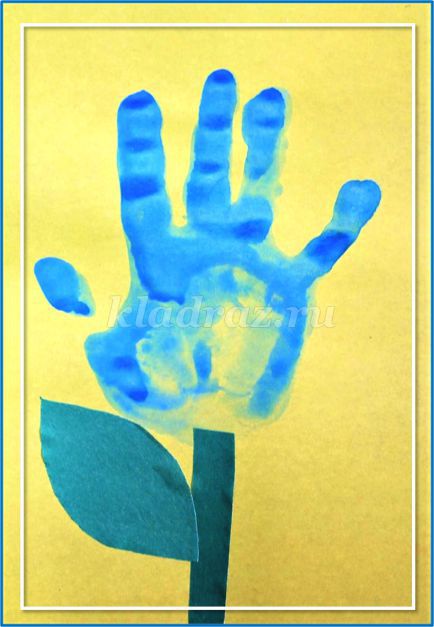 Сценарий праздника «День Матери» в первой младшей группеЦель: Приобщать родителей и детей к совместному эмоционально-значимому проживанию семейных праздников.Задачи:1. Поздравить маму с праздником, подарить радость детям.2. Воспитывать любовь и нежное уважительное чувство к маме.3. Формировать в сознании родителей положительный имидж деятельности детского сада.Рекомендовано: сценарий был разработан ко Дню матери в 1 младшей группе в период адаптации, может быть использован к празднику «8 Марта».Атрибуты и оборудование: Презентация с картинками по ходу праздника (Мама, Тучка, Солнышко, Паровозик, Цветок), Презентация «Любимые, нежные…» (о маме), открытки «Цветок для мамы», игрушка Медвежонок, корзинка с пирожками, коробка с цветными шарами из «сухого бассейна» для аттракциона «Собери игрушки», 2 платка, бижутерия разная, кукольный театр «Колобок», ширма, CD-записи «Пляска с игрушками», «Раз ладошка…», «Злая тучка», «Я пеку, пеку, пеку», «Моя мама – лучшая на свете», «Паровозик с остановками», «Мама-первое слово», «Друзья», музыкальный фон для презентации.1 ЧАСТЬЗвучит фон: Песня «Пляска с игрушками». Дети с воспитателем заходят в музыкальный зал и встают в круг.Ведущий:Кто вас, детки, крепко любит,
Кто вас нежно так голубит,
Не смыкая ночью глаз,
Кто заботится о вас? (мама)Танец в круге Песня «Раз ладошка…»Ведущий: Дети, сегодня у нас необычный праздник – праздник мам.Вы любите своих мам? Отвечайте громко-громко? Дети: Да!Ребёнок:Кто нас крепко любит?
Мама, мама.
Кто нас утром будит?
Мама, мама.
Книжки нам читает
Мама, мама.
Песни напевает
Мама, мама.
Кто нас обнимает?
Мама, мама.
Хвалит и ласкает
Мама, мама. (И. Арсеев)Ведущий: Тогда, давайте поприветствуем наших мамочек и отправим им воздушный поцелуй. Посмотрите, что это?На экране: Картинка «Тучка». Танец «Злая тучка». Все садятся на свои места. На экране: Картинка Солнышко.Ведущий: Ребята, посмотрите, кто еще к нам пришел в гости? (игрушка Медведь). Медвежонок тоже хочет поздравить наших мам. Посмотрите, что у него в корзиночке? (Пирожки в корзинке) Давайте мы тоже испечём пирожки нашим мамочкам!Песня «Я пеку, пеку, пеку» (с показом движений).Ведущий: Семья - это взрослые и дети, которые живут вместе, любят друг друга и заботятся друг о друге. Семья очень нужна каждому человеку. Ребятки, наши самые мамочки красивые? Хотите помочь мамам нарядиться?Игра «Наряди маму». Звучит фон «Детская весёлая».Игра с мамами «Узнай своего ребёнка» (с завязанными глазами). Фон «Моя мама – лучшая на свете».Ведущий: Дорогие наши мамы! От всего сердца поздравляем вас с днем Матери! Мама - самое прекрасное слово на земле. Это первое слово, которое произносит человек. У мамы самые добрые и ласковые руки, они все умеют. У мамы самое верное и чуткое сердце, в нем никогда не гаснет любовь.Презентация «Любимые, нежные…» Фон Музыка.Ведущий: Посмотрите, Медвежонок приглашает нас снова поиграть.Пляска общая с мамами «Паровозик с остановками».Ведущий: Ребята, давайте теперь расскажем нашим мамам, что мы умеем делать сами.Танцевать умеем?
Петь умеем?
Одеваться умеем?
А игрушки убирать умеем? Посмотрите, Мишка игрушки разбросал!Игра «Собери игрушки». Фон песня «Друзья».Ведущий: Посмотрите,кто это?На экране: Картинка Колобок.Ведущий: А вы, мамочки, знаете сказку про Колобка? Кто рассказывал эту сказку своему ребёнку? Предлагаю сейчас показать сказку нашим деткам!Инсценировка сказки «Колобок» (родители-актёры).Ребёнок:Маму, мамочку свою
Очень крепко я люблю,
Очень сильно я люблю
И цветочек подарю.Ведущий: Дорогие мамы, мы с ребятами приготовили для вас небольшие подарки, сделанные своими руками и с большой любовью.Подарки «Цветочки для мамы». Фон – песня: «Мама-первое слово».Ведущий: Спасибо Вам за то, что сегодняшний праздник вы провели вместе со своими детьми!2 ЧАСТЬРодители и дети приглашаются в группу на чаепитие, где накрывается «сладкий» стол. Мамы заранее своими руками приготовили свои любимые кондитерские изделия. Эти посиделки принесли много положительных эмоций детям, родителям и воспитателям. Детский сад всегда открыт и готов к сотрудничеству с родителями!На этом наши совместные мероприятия не завершаются. В планах на будущее проведение Мастер-класса на празднике «8 Марта», Военно-спортивная «Зарница», День открытых Дверей, Открытое занятие по ритмике и многое другое.Будущее наших детей в наших руках!